04-150 ЛАЗ-695Б «Львів» 4х2 духдверный городской автобус среднего класса с водительской дверью, мест: сидячих 32, общее 55, снаряжённый вес 6.32 тн, полный вес 10.26 тн, ЗиЛ-158Л 109 лс, 65 км/час, 16718 экз., г. Львов 1958/61-64 г.
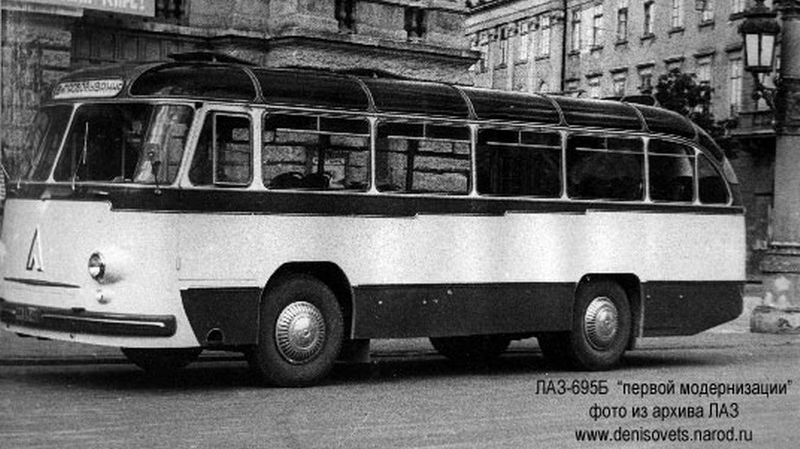  С конца 1957 г. ЛАЗ-695 модернизировали: усилено основание кузова, введен пневмопривод открывания дверей вместо механического. Спустя год заглушили оба боковых воздухозаборника, а вместо них установили на крыше один широкий раструб, слегка возвышавшийся, за что получившийся автобус ЛАЗ-695Б автолюбители называли «горбатым». Благодаря такой новации в салон и моторный отсек поступал более чистый воздух, содержавший заметно меньше пыли. Изменениям подверглись также тормозная система, отопление автобуса, изменился способ установки пассажирских сидений, наклон рулевой колонки водителя и многое, многое другое. 
 В июле 1958 года был изготовлен образцово показательный ЛАЗ-695Б. Этот автобус практически соответствовал серийным ЛАЗ-695Б и отличался от них чуть-чуть «улучшенным» внешним видом и калориферным отоплением салона.
 Серийно модернизированные автобусы, получившие наименование ЛАЗ-695Б стали выпускаться с мая 1958 года и всего до 1964 года изготовили 16718 комплектных автобусов ЛАЗ-695Б, а также 551 кузов для троллейбусов (для ОдАЗ и КЗЭТ) и 10 полностью комплектных троллейбусов ЛАЗ-695Т на их базе.
 В 1958 году на ЛАЗе была проведена потребительская конференция, на которой вместе с приглашёнными эксплуатационниками обсуждались вопросы конструкции автобуса ЛАЗ-695, в результате чего было выдвинут ряд требований к модернизации автобусов. Прежде всего претензии были высказаны к жёсткости кузова, особенно к его "ажурной" верхней части, к узким дверным проёмам (особенно на передней площадке). Учитывая все эти пожелания, на заводе в ноябре 1958 года был изготовлен экспериментальный городской автобус с полностью измененной верхней частью кузова. Помимо больших лобовых стёкол и унифицированных пассажирских дверей на передней и задней площадке, автобус получил также большой маршрутный аншлаг, опытную пневматическую подвеску всех колёс (или как тогда говорили "резино-пневматическую подвеску"), стабилизатор поперечной устойчивости и много других мелких изменений в конструкции (например - перенос бензобака автобуса с правой стороны на левую). Несмотря на положительную оценку по итогам испытаний, в том числе и на московских городских маршрутах, этот автобус так и остался опытным, изготовленным в единственном экземпляре.
 Первоначально серийные ЛАЗ-695Б сохраняли очень большую площадь остекления скатов крыши, но эксплуатационники постоянно жаловались на завод о слабости всей верхней части кузова автобусов ЛАЗ. В результате с автобусов сначала исчезли застеклённые передние углы скатов крыши (осень 1958 года), а позже значительно уменьшилось остекление задних скатов. Позже, к осени 1959 года на автобусах ЛАЗ-695Б была немного изменена конструкция крыши спереди, в результате чего над лобовыми стёклами автобусов появился козырёк-«кепочка».
 Учитывая опыт постройки опытного автобуса по пожеланиям эксплуатационников, многие опробованные на нём решения решили внедрить на серийной продукции. Правда, до сильного изменения конструкции кузова дело не дошло и ограничились менее глобальными изменениями. В результате этой работы, в декабре 1958 года был построен эталонный автобус ЛАЗ-695Б, так называемой "второй модернизации".
 Автобус прежде всего получил уменьшенную колёсную базу, увеличенные по размеру форточки в боковых окнах, новые сидения в салоне, а также ряд изменений в конструкции (перенос с одного на другой борт бензобака и аккумулятора и др.). Впоследствии на этот автобус в экспериментальном порядке поставили автоматическую гидромеханическую коробку передач, разработанную в НАМИ. В августе 1959 года был построен экспериментальный автобус, на котором попробовали снизить вес машины, используя для ее изготовления различные новые материалы. Так, основание кузова было выполнено из дюралюминия, а часть наружной и внутренней облицовки кузова из стеклопластика. Из стеклопластика также были изготовлены спинки и подушки пассажирских сидений. Много деталей автобуса было изготовлено из капрона. В результате, вес автобуса, по сравнению с серийным, снизился на 400 кг.  Описание ЛАЗ 695БДвигатель: Модель ЗиЛ-158Л 
Тип Четырехтактный, карбюраторный, Число цилиндров 6, Диаметр цилиндров в мм 101,6 
Ход поршня в мм 114,3, Степень сжатия 6,5
Рабочий объем цилиндров в л 5,55, Порядок работы цилиндров 1-5-3-6-2-4
Максимальная мощность в л. с. 109 
Число оборотов коленчатого вала (при максимальной мощности) в минуту 2800 
Максимальный крутящий момент а кгм 34 
Число оборотив коленчатого вала (при максимальном крутящем моменте) в минуту 1100-1400 
Сухой вес двигателя, укомплектованного для установки на автобус, со сцеплением и коробкой передач в кг 555ТрансмиссияСцепление Двухдисковое, сухое, наружный диаметр накладки 279 мм. 
Привод управления сцеплением Гидравлический. 
Коробка передач Пятиступенчатая с шестернями постоянного зацепления. 
Привод переключения коробки передач Механический, дистанционный. 
Карданный вал Открытый, трубчатый с сочленениями на игольчатых подшипниках. 
Расстояние между центрами карданных сочленений нагруженного автобуса в мм 392. 
Размер карданной трубы в мм 89х2,5. 
Главная передача Двойная, со спиральными коническими и цилиндрическими шестернями. 
Дифференциал Конический, с четырьмя сателлитами. 
Полуоси: Полностью нагруженные.Ходовая частьБалка передней оси Двутаврового сечения. 
Угол развала колес 1°. Схождение колес (по ободу) в мм 5 - 8. 
Поперечный наклон шкворня 8°. Продольный наклон шкворня 1°30'. 
Рулевая трапеция Расположена сзади балки. 
Задний мост - Балка моста литая, из ковкого чугуна с прессованными стальными трубками. 
Колеса Съемные, дисковые с бортовыми и запорными кольцами. Передние колеса односкатные, задние - двухскатные. Крепление колес На восьми шпильках: шпильки правых колес имеют правую резьбу, а левых колес - левую. Запасное колесо одно, закреплено под полом впереди кузова. Размер обода 7,00" (временно применяют ободья размером 6.00Т). 
Шины 10,00-20". Число слоев каркаса 12. Давление в шинах в кг/см кв 5. Допускаемая нагрузка на шину (ГОСТ 5513-54) в кг 1800. Наружный диаметр шины в мм 1058. 
Подвеска На четырех продольных полуэллиптических рессорах, в резиновых опорах, с корректирующими пружинами и гидравлическими амортизаторами двойного действия впереди.Механизмы управленияРулевой механизм Глобоидальный червяк и кривошип с роликом. 
Среднее передаточное отношение 23,5. 
Диаметр рулевого колеса в мм 550. 
Полное число оборотов рулевого колеса 5,5-6. 
Угол поворота внутреннего колеса: в право 39°30'. влево 38°. 
Ножной тормоз Колодочный, с пневматическим приводом на все колеса. 
Ручной тормоз Колодочный, с .механическим приводом на задние колеса. 
Компрессор Двухцилиндровый, с жидкостным охлаждением.Электрооборудование и приборыСистема проводки Однопроводная. отрицательная клемма соединена с массой. 
Напряжение 12 В. 
Генератор Г-2Б, переменного тока, трехфазный, синхронный с электромагнитным возбуждением. 
Выпрямитель РС-300А. селеновый, 18 шайб ABC 100х100. 
Реле-регулятор РР-5, состоит из реле включения, двух регуляторов напряжения и регулятора тока, заключенных в общий кожух. 
Аккумуляторные батареи Две батареи 3-СТ-135-ПМ по 6 в и общей емкостью-135 а-ч. 
Стартер СТ-15, четырех полюсный с электромагнитным реле дистанционного включения и муфтой свободного хода мощностью 1,8 л. с. 
Распределитель зажигания Р-21А. с центробежным н вакуумным регуляторами опережения зажигания и октан-корректором. 
Катушка зажигания Б-1, пропитана маслом, с добавочным сопротивлением, закорачиваемым автоматически во время пуска двигателя. 
Свечи зажигания А16У, с резьбой 14 мм, неразборные.КузовТип Вагонный, цельнометаллический, с несущим основанием. 
Основание и каркас Сварные, из стальных тонкостенных труб прямоугольного сечения. 
Наружная облицовка Дюралюминиевые листы толщиной 1.8 мм, стальные формованные панели толщиной 1,2 мм. 
Внутренняя облицовка Декоративная фанера, слоистый пластик. 
Пол Стальной, в проходе дюралюминиевый. 
Число дверей пассажирского помещении 2. 
Расположение дверей Вне базы, задняя - входная, передняя - выходная. 
Конструкции дверей Задняя - четырех створчатая, передняя - трехстворчатая. 
Механизмы открывания дверей Пневматические цилиндры, по два на каждую дверь, расположены на ypoвне пола. Ширина дверных проемов в смету в мм: 
по стойкам 826 
по открытым створкам 690 Сиденья Двухместные, расположены по ходу автобуса. 
Окна Бортовые, открывающиеся в верхней части. Число окон: 
ветровых 2, по бортам 11, по скатам крыши 8, по заднему борту 2, на дверях 8 Отопление Калориферное, от радиатора охлаждения двигателя 
Возможное число пассажиров в часы "пик" при предельной нагрузке 74 Весовая характеристикаСухой вес автобуса (без заправки, запасного колеса и инструментов) в кг 5974 
Вес кузова в кг 3000 Вес заправки и снаряжения в кг: топливо 110, вода 25, масло 20, инструменты 45, запасное колесо 100 
Вес снаряженного автобуса в кг 6274 Распределение веса снаряженного автобуса кг: на переднюю ось 2082, на заднюю ось 4192 Полезная нагрузка, назначенная заводом, в кг 3850 
Вес дополнительного снаряжения (огнетушитель и др.) в кг 10 
Удельная грузоподъемность автобуса 0,635 
Полный вес автобуса в кг 10274 Распределение полного веса автобуса кг: на переднюю ось 3450, па заднюю ось 6824 Возможный полный вес автобуса при предельной нагрузке в часы "пик" в кг 11604 
Возможное увеличение полного веса в часы "пик" в % 13ТЕХНИЧЕСКИЕ ХАРАКТЕРИСТИКИНаибольшая скорость в км/ч65База (расстояние между осями передних и задних колес) в мм4190Колея в мм:передних колес2076задних колес (между серединами двойных скатов)1740Свес кузова в мм:передний2160задний2870Габаритные размеры в мм:длина9220ширина2500высота по воздухозаборнику (без нагрузки)3050Низшие точки автобуса (с нагрузкой 55 пассажиров) в мм:под передней осью340под задней осью270Радиус продольной проходимости в мм6200Угол свеса:передний11 гр.задний12 гр.Наименьший радиус поворота по переднему углу кузова в м:вправо8,5-9,6плево8,3-9,4